Волшебная книга МЧС. Правила поведения на водоемах. Мультсериал от МЧС для малышейhttps://www.youtube.com/watch?v=_rgSfVBsZOs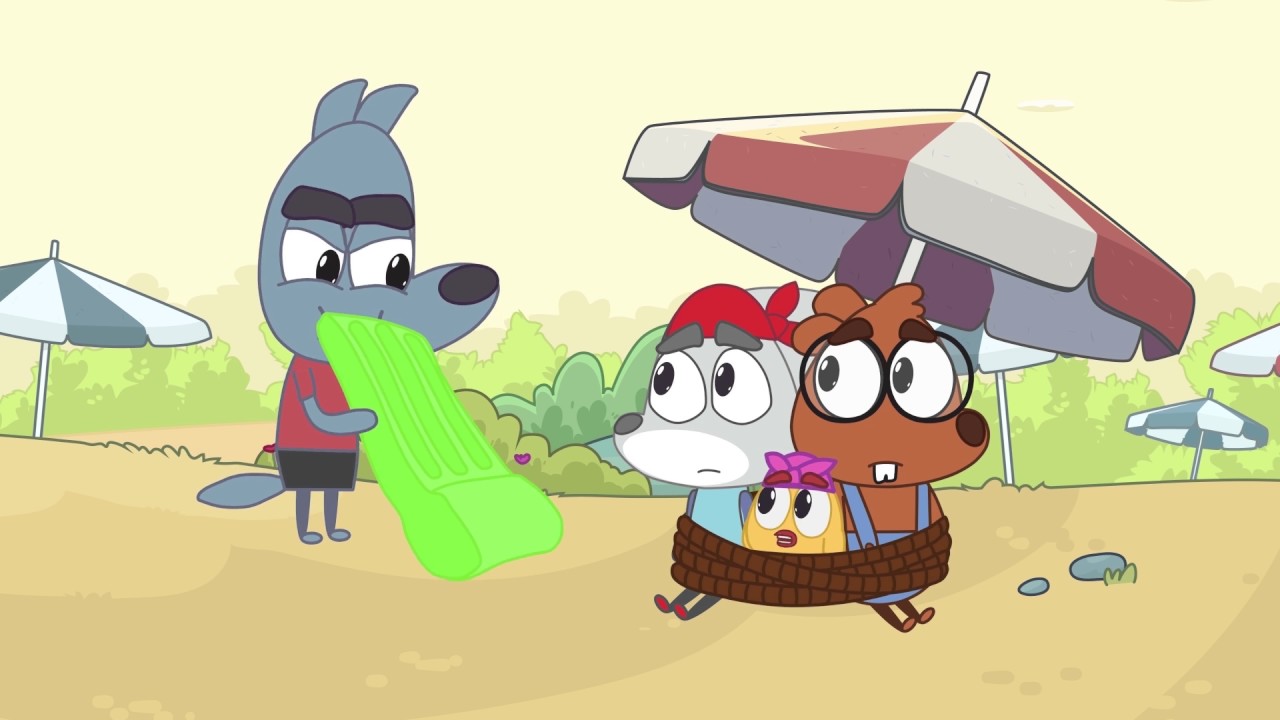 